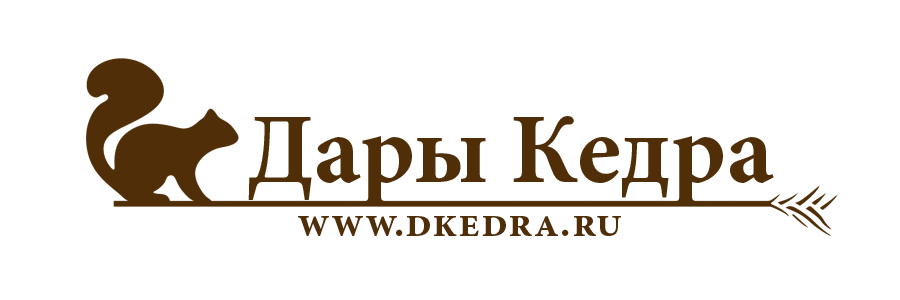 АНКЕТА ДЛЯ СОИСКАТЕЛЯ РАБОТЫ В КОМПАНИЮ «ДАРЫ КЕДРА»Заполненную анкету отправляйте, пожалуйста, на адрес buh@dkedra.ru! Мы с Вами обязательно свяжемся!ФИО (полностью)Дата рожденияМесто проживанияСемейное положение, детиТелефон (удобное время для звонка)Как планируете добираться до места работы? (Новосибирск, ул. Дунаевского, 16 к.5)ОбразованиеДополнительное образованиеВаши навыкиОпыт работы (начиная с последнего места работы)Желаемый уровень з/пЖелаемый график работыЕсть ли вредные привычки?